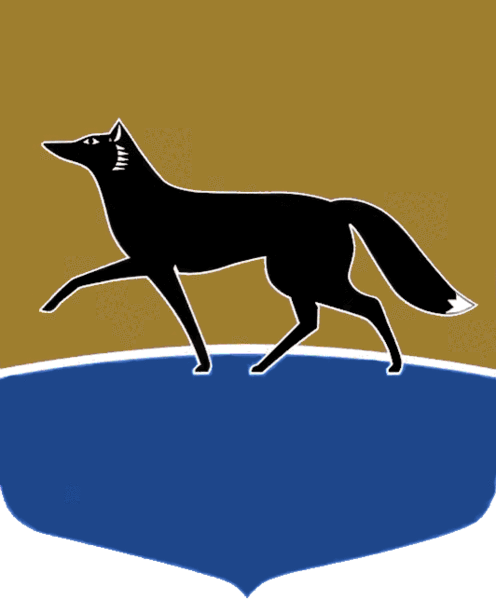 Принято на заседании Думы 28 сентября 2022 года№ 195-VII ДГО внесении изменений в решение Думы города от 01.06.2010 
№ 755-IV  ДГ «О пенсионном обеспечении лиц, замещавших муниципальные должности 
на постоянной основе и должности муниципальной службы»В соответствии с Федеральным законом от 02.03.2007 № 25-ФЗ 
«О муниципальной службе в Российской Федерации», законами Ханты-Мансийского автономного округа – Югры от 31.12.2004 № 97-оз 
«О государственной гражданской службе Ханты-Мансийского автономного округа – Югры», от 20.07.2007 № 113-оз «Об отдельных вопросах муниципальной службы в Ханты-Мансийском автономном округе – Югре», постановлением Правительства Ханты-Мансийского автономного округа – Югры от 26.03.2004 № 113-п «О Порядке назначения, перерасчета и выплаты пенсии за выслугу лет лицам, замещавшим государственные должности Ханты-Мансийского автономного округа – Югры и должности государственной гражданской службы Ханты-Мансийского автономного округа – Югры, ежемесячного пожизненного денежного содержания лицу, замещавшему должность Губернатора Ханты-Мансийского автономного округа – Югры», руководствуясь подпунктом 50 пункта 2 статьи 31 Устава муниципального образования городской округ Сургут Ханты-Мансийского автономного округа – Югры, Дума города РЕШИЛА:1. Внести в решение Думы города от 01.06.2010 № 755-IV ДГ 
«О пенсионном обеспечении лиц, замещавших муниципальные должности 
на постоянной основе и должности муниципальной службы» (в редакции 
от 28.05.2021 № 743-VI ДГ) следующие изменения:1) наименование решения изложить в следующей редакции:«О пенсионном обеспечении лиц, замещавших муниципальные должности на постоянной основе, муниципальные должности председателя, заместителя председателя, аудиторов контрольно-счетного органа 
и должности муниципальной службы»;2) часть 2 решения изложить в следующей редакции:«2. Утвердить Порядок назначения, прекращения, перерасчёта 
и выплаты пенсии за выслугу лет лицам, замещавшим муниципальные должности на постоянной основе, муниципальные должности председателя, заместителя председателя, аудиторов контрольно-счетного органа 
и должности муниципальной службы в органах местного самоуправления городского округа Сургут (далее – Порядок) согласно приложению.»;3) приложение к решению изложить в редакции согласно приложению 
к настоящему решению.2. Настоящее решение вступает в силу после его официального опубликования.Части 1, 2 статьи 4 приложения к решению распространяются 
на правоотношения, возникшие с 01.01.2021.Часть 4 статьи 4 приложения к решению распространяется 
на правоотношения, возникшие с 01.10.2022.3. Администрации города произвести перерасчёт пенсии за выслугу 
лет, назначенной в период с 01.01.2021 по 05.06.2021, в соответствии 
частями 1, 2 статьи 4 приложения к решению.                                                                                     Приложение                                                                                      к решению Думы города                                                                                     от 05.10.2022 № 195-VII ДГПорядок назначения, прекращения, перерасчёта и выплаты пенсии за выслугу лет лицам, замещавшим муниципальные должности на постоянной основе, муниципальные должности председателя, заместителя председателя, аудиторов контрольно-счетного органа и должности муниципальной службы 
в органах местного самоуправления городского округа СургутСтатья 1. Общие положенияНастоящий Порядок разработан в соответствии с Законом Ханты-Мансийского автономного округа – Югры от 20.07.2007 № 113-оз 
«Об отдельных вопросах муниципальной службы в Ханты-Мансийском автономном округе – Югре», Законом Ханты-Мансийского автономного 
округа – Югры от 28.12.2007 № 201-оз «О гарантиях осуществления полномочий депутата, члена выборного органа местного самоуправления, выборного должностного лица местного самоуправления в Ханты-Мансийском автономном округе – Югре», Законом Ханты-Мансийского автономного округа – Югры от 10.04.2012 № 38-оз «О регулировании отдельных вопросов организации и деятельности контрольно-счетных органов муниципальных образований Ханты-Мансийского автономного округа – Югры» в целях социальной защиты лиц, замещавших муниципальные должности на постоянной основе, лиц, замещавших муниципальные должности председателя, заместителя председателя, аудитора контрольно-счетного органа и должности муниципальной службы в органах местного самоуправления городского округа Сургут.Настоящий Порядок определяет процедуру назначения, прекращения, перерасчёта и выплаты пенсии за выслугу лет лицам, замещавшим муниципальные должности на постоянной основе, лицам, замещавшим муниципальные должности председателя, заместителя председателя, аудитора контрольно-счетного органа (далее – лицам, замещавшим муниципальные должности) и должности муниципальной службы в органах местного самоуправления городского округа Сургут.Выплата пенсии за выслугу лет производится за счёт средств местного бюджета.Пенсия за выслугу лет является дополнительной к страховой пенсии 
по старости (инвалидности), назначенной в соответствии с Федеральным законом от 28.12.2013 № 400-ФЗ «О страховых пенсиях».Статья 2.	Условия определения права на пенсию за выслугу лет лиц, замещавших должности муниципальной службы1. Лица, замещавшие должности муниципальной службы в органах местного самоуправления города, при наличии стажа муниципальной службы, продолжительность которого для назначения пенсии за выслугу лет 
в соответствующем году определяется согласно приложению 2 
к Федеральному закону от 15.12.2001 № 166-ФЗ «О государственном пенсионном обеспечении в Российской Федерации», и при замещении должности муниципальной службы не менее 12 полных месяцев имеют право на пенсию за выслугу лет при увольнении с муниципальной службы в случаях:1) ликвидации органов местного самоуправления города или структурных подразделений органов местного самоуправления, а также сокращения численности или штата лиц, замещавших должности муниципальной службы;2) соглашения сторон;3) истечения срока трудового договора;4) отказа муниципального служащего от продолжения работы в связи 
с изменением определённых сторонами условий трудового договора;5) отказа муниципального служащего от перевода на другую работу, необходимого ему в соответствии с медицинским заключением, либо отсутствие у работодателя соответствующей работы;6) отказа муниципального служащего от перевода на работу в другую местность вместе с работодателем;7) достижения предельного возраста, установленного законодательством для замещения должности муниципальной службы;8) несоответствия замещаемой должности муниципальной службы:а) по состоянию здоровья, препятствующего продолжению муниципальной службы, в соответствии с медицинским заключением;б) вследствие недостаточной квалификации, подтверждённой результатами аттестации;9) увольнения по собственному желанию;10) восстановления на работе муниципального служащего, ранее выполнявшего эту работу, по решению суда;11) избрания или назначения муниципального служащего 
на государственную должность Российской Федерации, государственную должность субъекта Российской Федерации, муниципальную должность 
либо избрания муниципального служащего на оплачиваемую выборную должность в органе профессионального союза;12) наступления чрезвычайного обстоятельства, препятствующего продолжению трудовых отношений (военных действий, катастрофы, стихийного бедствия, крупной аварии, эпидемии и других чрезвычайных обстоятельств), если данное обстоятельство признано решением Правительства Российской Федерации или органа государственной власти Ханты-Мансийского автономного округа – Югры;13) признания муниципального служащего полностью неспособным 
к трудовой деятельности в соответствии с медицинским заключением;14) признания муниципального служащего недееспособным или ограниченно дееспособным решением суда, вступившим в законную силу.2. Муниципальные служащие при увольнении с муниципальной службы по основаниям, предусмотренным пунктами 2, 3 части 1 настоящей статьи 
(за исключением случаев истечения срока полномочий муниципального служащего, замещавшего должность муниципальной службы, учреждаемую 
для выполнения функции «руководитель» или «помощник (советник)»), пунктами 4, 7, подпунктом «б» пункта 8, пунктом 9 части 1 настоящей статьи, имеют право на пенсию за выслугу лет, если на момент освобождения 
от должности они имели право на страховую пенсию по старости (инвалидности) в соответствии с частью 1 статьи 8 и статьями 9, 30 – 33 Федерального закона от 28.12.2013 № 400-ФЗ «О страховых пенсиях» 
(на трудовую пенсию в соответствии с Федеральным законом от 17.12.2001 
№ 173-ФЗ «О трудовых пенсиях в Российской Федерации») и непосредственно перед увольнением замещали должности муниципальной службы не менее 
12 полных месяцев.Муниципальные служащие при увольнении с муниципальной службы 
по основаниям, предусмотренным пунктами 1, 3 части 1 настоящей статьи 
(в случае истечения срока действия трудового договора в связи с истечением установленного срока полномочий муниципального служащего, замещавшего должность муниципальной службы, учреждаемую для выполнения функции «руководитель» или «помощник (советник)»), пунктами 5, 6, подпунктом «а» пункта 8, пунктами 10, 11, 12, 13, 14 части 1 настоящей статьи имеют право 
на пенсию за выслугу лет, если непосредственно перед увольнением 
они замещали должности муниципальной службы не менее 1 полного месяца, при этом суммарная продолжительность замещения таких должностей составляет не менее 12 полных месяцев.Муниципальные служащие при наличии стажа муниципальной службы 
не менее 20 лет и увольнении с муниципальной службы по основанию, предусмотренному пунктом 9 части 1 настоящей статьи, до приобретения права на страховую пенсию по старости (инвалидности) имеют право 
на пенсию за выслугу лет, если непосредственно перед увольнением 
они замещали должности муниципальной службы не менее пяти лет.3. Лицу, замещавшему должность муниципальной службы, которому 
в соответствии с законодательством Российской Федерации назначены пенсия 
за выслугу лет или ежемесячное пожизненное содержание, либо установлено дополнительное ежемесячное пожизненное материальное обеспечение, либо 
в соответствии с законодательством субъекта Российской Федерации установлена доплата к страховой пенсии, пенсия за выслугу лет назначается 
при условии отказа от иной пенсии за выслугу лет, иного ежемесячного пожизненного содержания, дополнительного ежемесячного пожизненного материального обеспечения или дополнительного пенсионного обеспечения 
к страховой пенсии, формируемого при участии средств бюджета бюджетной системы Российской Федерации.Статья 2.1.	Условия определения права на пенсию за выслугу 
лет лиц, замещавших муниципальные должности 
на постоянной основе1. Лица, замещавшие муниципальные должности на постоянной основе 
не менее срока, предусмотренного Уставом города для замещения этих должностей, при выходе на пенсию имеют право на пенсию за выслугу лет 
при прекращении своих полномочий, за исключением случая прекращения полномочий досрочно в связи с вступлением в законную силу обвинительного приговора суда.2. Лицам, замещавшим муниципальные должности на постоянной основе менее срока, предусмотренного Уставом города для замещения этих должностей, имеющим право на страховую пенсию по старости (инвалидности) (дававшего право на трудовую пенсию в соответствии 
с Федеральным законом от 17.12.2001 № 173-ФЗ «О трудовых пенсиях 
в Российской Федерации»), могут быть засчитаны иные, недостающие 
для продолжительности данного срока, периоды работы (службы) 
для назначения пенсии за выслугу лет в период исполнения ими полномочий, знания и опыт по которым необходимы для выполнения полномочий 
по муниципальной должности.3. Лица, замещавшие муниципальные должности на постоянной основе, при прекращении своих полномочий до приобретения права на страховую пенсию по старости (инвалидности) имеют право на пенсию 
за выслугу лет, если непосредственно перед прекращением полномочий 
они замещали муниципальные должности, не менее срока, предусмотренного Уставом города, за исключением случая прекращения полномочий досрочно 
в связи с вступлением в законную силу обвинительного приговора суда.Статья 2.2.	Условия определения права на пенсию за выслугу 
лет лиц, замещавших муниципальные должности председателя, заместителя председателя, аудитора контрольно-счетного органа1. Лица, замещавшие муниципальные должности председателя, заместителя председателя, аудитора контрольно-счетного органа не менее срока, предусмотренного Уставом города для замещения этих должностей, при выходе на пенсию имеют право на пенсию за выслугу лет при прекращении своих полномочий, за исключением случая прекращения полномочий досрочно в связи с вступлением в законную силу обвинительного приговора суда.Если в период замещения должностей председателя, заместителя председателя, аудитора Контрольно-счетной палаты не менее срока полномочий, предусмотренного Уставом города, в соответствии 
с федеральным законодательством изменился статус указанных должностей (указанные должности стали относиться к муниципальным должностям) 
и лица, замещавшие должности председателя, заместителя председателя, аудитора Контрольно-счетной палаты перешли на замещение муниципальных должностей, указанные лица имеют право на пенсию за выслугу лет. При этом общий срок замещения должностей председателя, заместителя председателя, аудитора Контрольно-счетной палаты должен быть не менее срока полномочий, предусмотренного Уставом города.2. Лица, замещавшие муниципальные должности председателя, заместителя председателя, аудитора контрольно-счетного органа, прекратившие свои полномочия досрочно, за исключением случая прекращения полномочий досрочно в связи с вступлением в законную силу обвинительного приговора суда, имеют право на пенсию за выслугу лет 
при выходе на пенсию, при наличии суммарного стажа замещения муниципальных должностей и должностей муниципальной службы, продолжительность которого для назначения пенсии за выслугу лет 
в соответствующем году определяется согласно приложению 2 
к Федеральному закону от 15.12.2001 № 166-ФЗ «О государственном пенсионном обеспечении в Российской Федерации».3. Лица, замещавшие муниципальные должности председателя, заместителя председателя, аудитора контрольно-счетного органа, 
при прекращении своих полномочий до приобретения права на страховую пенсию по старости (инвалидности) имеют право на пенсию за выслугу лет, 
если непосредственно перед прекращением полномочий они замещали муниципальные должности не менее срока, предусмотренного Уставом города, за исключением случая прекращения полномочий досрочно в связи 
с вступлением в законную силу обвинительного приговора суда.Статья 3. Порядок обращения и назначения пенсии за выслугу лет1. Назначение пенсии за выслугу лет производится по письменному заявлению лица, замещавшего муниципальную должность или должность муниципальной службы, о назначении пенсии за выслугу лет с приложением следующих документов:1) заверенной в установленном порядке структурным подразделением, осуществляющим функции кадрового обеспечения соответствующего органа местного самоуправления, копии трудовой книжки и (или) сведений 
о трудовой деятельности, оформленных в установленном законодательством порядке;2) копии военного билета;3) копии документа, удостоверяющего личность;4) справки органа, осуществляющего пенсионное обеспечение, 
о структуре и размере получаемой страховой пенсии по старости (инвалидности);5) справки Ханты-Мансийского негосударственного пенсионного фонда по месту жительства о неполучении дополнительных пенсий, формируемых 
при участии средств местного и (или) окружного бюджетов;6) справки из бухгалтерии соответствующего органа местного самоуправления, структурного подразделения Администрации города 
о размере среднемесячного заработка лица, замещавшего муниципальную должность или должность муниципальной службы, за последние 12 календарных месяцев, предшествующих дате увольнения, включая размер месячного денежного содержания, согласно приложениям 3, 4 к настоящему Порядку.Заявление оформляется на имя Главы города по форме согласно приложению 1 к настоящему Порядку и подаётся в структурное подразделение, осуществляющее функции кадрового обеспечения соответствующего органа местного самоуправления, в котором лицо замещало муниципальную должность или должность муниципальной службы до начала оформления пенсии за выслугу лет.Лицо, замещавшее муниципальную должность или должность муниципальной службы, может обращаться за назначением пенсии за выслугу лет в любое время после возникновения права на неё и назначения страховой пенсии по старости (инвалидности) без ограничения каким-либо сроком.2. Пенсия за выслугу лет устанавливается и выплачивается со дня подачи заявления, но не ранее следующего дня после прекращения полномочий лица, замещавшего муниципальную должность, или прекращения трудового договора с лицом, замещавшим должность муниципальной службы и назначения страховой пенсии по старости (инвалидности). За неполный месяц пенсия выплачивается пропорционально календарным дням.3. Пенсия за выслугу лет (за исключением пенсии за выслугу лет лицам, замещавшим муниципальные должности и должности муниципальной службы, установленной к страховой пенсии по инвалидности) назначается бессрочно.Пенсия за выслугу лет лицам, замещавшим муниципальные должности 
и должности муниципальной службы, установленная к страховой пенсии 
по инвалидности, назначается на срок, на который установлена страховая пенсия по инвалидности.Гражданам из числа лиц, замещавших муниципальные должности 
и должности муниципальной службы, у которых выплата пенсии за выслугу 
лет была прекращена в связи с прекращением выплаты страховой пенсии 
по инвалидности, при установлении страховой пенсии по старости производится восстановление пенсии за выслугу лет со дня установления страховой пенсии по старости. При восстановлении выплаты пенсии 
за выслугу лет право на неё не пересматривается. При этом размер указанной пенсии определяется в порядке, предусмотренном статьями 4, 4.1 настоящего Порядка, с учётом размера установленной страховой пенсии по старости. 
По желанию указанных граждан пенсия за выслугу лет им может быть установлена заново в порядке, предусмотренном настоящим решением.Срок выплаты пенсии устанавливается до 20 числа текущего месяца.Днём выплаты пенсии за выслугу лет считается день списания денежных средств с единого счёта местного бюджета.4. Структурное подразделение, осуществляющее функции кадрового обеспечения соответствующего органа местного самоуправления, регистрирует заявление о назначении пенсии за выслугу лет в день его подачи (получения по почте).При наличии всех необходимых документов структурное подразделение, осуществляющее функции кадрового обеспечения соответствующего органа местного самоуправления, в 14-дневный срок со дня регистрации заявления:1) проверяет правильность его оформления и соответствие изложенных 
в нём сведений документу, удостоверяющему личность, и иным представленным документам;2) сличает подлинники документов с их копиями, удостоверяет их, фиксирует выявленные расхождения;3) выдаёт расписку-уведомление, в которой указывается дата приёма заявления.5. Структурное подразделение, осуществляющее функции кадрового обеспечения соответствующего органа местного самоуправления, 
при получении заявления лица, замещавшего муниципальную должность 
или должность муниципальной службы, имеющего право на пенсию 
за выслугу лет, оформляет справку о должностях, периоды замещения которых дают право на назначение пенсии за выслугу лет, согласно приложению 2 к настоящему Порядку.Полный пакет документов о назначении пенсии за выслугу лет лица, замещавшего муниципальную должность или должность муниципальной службы в Думе города, в Контрольно-счетной палате города, имеющего право 
на пенсию за выслугу лет, направляется соответственно Председателем Думы города, Председателем Контрольно-счетной палаты города Главе города 
для подготовки проекта распоряжения о назначении пенсии за выслугу лет.Полный пакет документов о назначении пенсии за выслугу лет структурное подразделение, осуществляющее функции кадрового обеспечения Администрации города, передаёт в управление бюджетного учёта и отчётности Администрации города (далее – управление).6. Управление готовит расчёт размера пенсии за выслугу лет и проект распоряжения Главы города о назначении пенсии за выслугу лет.7. После вступления в силу распоряжения Главы города о назначении пенсии за выслугу лет управление направляет письменное уведомление 
по месту проживания заявителя, в отношении которого назначена указанная пенсия, согласно приложению 5 к настоящему Порядку.Уведомление об отказе в назначении пенсии за выслугу лет направляется заявителю с изложением причины отказа согласно приложению 6 к настоящему Порядку.8. Ответственность за достоверность указанных сведений в справке 
о должностях, периоды замещения которых дают право на назначение пенсии 
за выслугу лет, несёт структурное подразделение, осуществляющее функции кадрового обеспечения соответствующего органа местного самоуправления, 
а в справке о размере среднемесячного заработка за последние 12 календарных месяцев работы с указанием предельного размера месячного денежного содержания – бухгалтерии соответствующих органов местного самоуправления, структурных подразделений Администрации города.9. Распоряжение о назначении пенсии за выслугу лет с заявлением 
и прилагаемыми к нему документами формируются в личное дело, которое хранится в управлении до утраты права на указанную пенсию лицом, замещавшим муниципальную должность или должность муниципальной службы.10. При выезде лиц, замещавших муниципальные должности 
и должности муниципальной службы, из города на постоянное место жительства в пределах Российской Федерации выплата пенсии за выслугу лет сохраняется и зачисляется на лицевой счёт, открытый в кредитном учреждении. О новом месте проживания, реквизитах кредитного учреждения и номере счёта для перечисления пенсии гражданин уведомляет управление письменно.11. Стаж для назначения пенсии за выслугу лет лицам, замещавшим муниципальные должности и должности муниципальной службы, исчисляется 
в соответствии с действующим законодательством.Для рассмотрения вопросов о включении иных (недостающих) периодов работы (службы) в стаж муниципальной службы, в срок, предусмотренный Уставом города для замещения муниципальных должностей, дающие право 
на назначение пенсии за выслугу лет, создаётся комиссия по установлению стажа работникам органов местного самоуправления города Сургута 
(далее – Комиссия).Положение о комиссии и её персональный состав утверждаются Главой города.12. В целях предупреждения переплаты пенсии за выслугу лет управление один раз в год до 01 апреля текущего года проводит перерегистрацию получателей пенсии за выслугу лет.13. Получатели пенсии за выслугу лет обязаны к указанной дате представить в управление:1) копию трудовой книжки (первый и последний листы), заверенную 
в установленном порядке структурным подразделением, осуществляющим функции кадрового обеспечения соответствующего органа местного самоуправления, и (или) сведения о трудовой деятельности, оформленные 
в установленном законодательством порядке;2) копию приказа о приёме на работу в случае трудоустройства;3) заявление о том, что не замещает муниципальную должность.14. Гражданам, не прошедшим своевременную регистрацию, выплата пенсии за выслугу лет приостанавливается и возобновляется после прохождения регистрации (перерегистрации) с момента приостановления.Статья 4.	Расчёт пенсии за выслугу лет лицам, замещавшим должности муниципальной службы1. Лицам, замещавшим должности муниципальной службы, назначается пенсия за выслугу лет при наличии стажа муниципальной службы не менее стажа, продолжительность которого для назначения пенсии за выслугу лет 
в соответствующем году определяется согласно приложению к Федеральному закону от 15.12.2001 № 166-ФЗ «О государственном пенсионном обеспечении 
в Российской Федерации» в размере 45 процентов среднемесячного заработка данного лица за вычетом страховой пенсии по старости (инвалидности), фиксированной выплаты к страховой пенсии и повышений фиксированной выплаты к страховой пенсии, установленных в соответствии с Федеральным законом.2. За каждый полный год стажа муниципальной службы сверх стажа, указанного в части 1 настоящей статьи, пенсия за выслугу лет при назначении (перерасчёте) увеличивается на 3 процента среднемесячного заработка. 
При этом общая сумма пенсии за выслугу лет и страховой пенсии 
по старости (инвалидности), фиксированной выплаты к страховой пенсии 
и повышений фиксированной выплаты к страховой пенсии не может превышать 75 процентов среднемесячного заработка лица, замещавшего должность муниципальной службы.При определении размера пенсии за выслугу лет в порядке, установленном частями 1, 2 настоящей статьи, не учитываются суммы повышений фиксированной выплаты к страховой пенсии, приходящиеся 
на нетрудоспособных членов семьи, в связи с достижением возраста 80 лет 
или наличием инвалидности I группы, суммы, полагающиеся в связи 
с валоризацией пенсионных прав в соответствии с Федеральным законом 
«О трудовых пенсиях в Российской Федерации», размер доли страховой пенсии, установленной и исчисленной в соответствии с Федеральным законом, а также суммы повышений размеров страховой пенсии по старости 
и фиксированной выплаты при назначении страховой пенсии по старости впервые (в том числе досрочно) позднее возникновения права на неё, восстановлении выплаты указанной пенсии или назначении указанной пенсии вновь после отказа от получения установленной (в том числе досрочно) страховой пенсии по старости.3. Сумма пенсии за выслугу лет определяется в рублях. 
При определении размера пенсии за выслугу лет сумма до 50 копеек включительно не учитывается, более 50 копеек округляется до одного рубля.4. Минимальный размер пенсии за выслугу лет устанавливается в сумме 6 350 рублей.Лицам, замещавшим должности муниципальной службы, которым пенсия за выслугу лет ранее назначена и установлена ниже вновь принятого минимального размера, установить минимальный размер пенсии за выслугу лет в сумме 6 350 рублей.5. Размер среднемесячного заработка, определяемого в соответствии 
со статьёй 139 Трудового кодекса Российской Федерации, из которого исчисляется размер пенсии за выслугу лет, не может превышать 0,8 месячного денежного содержания по замещаемой должности.Месячное денежное содержание состоит из:1) должностного оклада;2) ежемесячной надбавки к должностному окладу за классный чин;3) ежемесячной надбавки к должностному окладу за особые условия муниципальной службы;4) ежемесячной надбавки к должностному окладу за выслугу лет;5) ежемесячной процентной надбавки к должностному окладу за работу 
со сведениями, составляющими государственную тайну;6) ежемесячной процентной надбавки к заработной плате за работу 
в районах Крайнего Севера и приравненных к ним местностях;7) районного коэффициента к заработной плате за работу в районах Крайнего Севера и приравненных к ним местностях;8) 0,8 ежемесячного денежного поощрения.Статья 4.1.	Расчёт пенсии за выслугу лет лицам, замещавшим муниципальные должности1. Лицам, замещавшим муниципальные должности на постоянной основе, назначается пенсия за выслугу лет в размере 45 процентов среднемесячного заработка данного лица за вычетом страховой пенсии 
по старости (инвалидности), фиксированной выплаты к страховой пенсии 
и повышений фиксированной выплаты к страховой пенсии, установленных 
в соответствии с Федеральным законом от 28.12.2013 № 400-ФЗ «О страховых пенсиях».Кроме того, пенсия за выслугу лет при назначении (перерасчёте) увеличивается на 3 процента от среднемесячной заработной платы за каждый полный год стажа на муниципальной должности или должности муниципальной службы (государственной должности или должности государственной службы) сверх срока, установленного частью 1  статьи 2.1 настоящего Порядка.2. Лицам, указанным в частях 1, 3 статьи 2.2 настоящего Порядка, назначается пенсия за выслугу лет в размере 45 процентов среднемесячного заработка данного лица за вычетом страховой пенсии по старости (инвалидности), фиксированной выплаты к страховой пенсии и повышений фиксированной выплаты к страховой пенсии, установленных в соответствии 
с Федеральным законом от 28.12.2013 № 400-ФЗ «О страховых пенсиях».Кроме того, пенсия за выслугу лет при назначении (перерасчёте) увеличивается на три процента от среднемесячной заработной платы 
за каждый полный год стажа на муниципальной должности или должности муниципальной службы (государственной должности или должности государственной службы) сверх срока, установленного частью 1 статьи 2.2 настоящего Порядка.3. Лицам, указанным в части 2 статьи 2.2 настоящего Порядка, назначается пенсия за выслугу лет в размере 45 процентов среднемесячного заработка данного лица за вычетом страховой пенсии по старости (инвалидности), фиксированной выплаты к страховой пенсии и повышений фиксированной выплаты к страховой пенсии, установленных в соответствии 
с Федеральным законом от 28.12.2013 № 400-ФЗ «О страховых пенсиях».Кроме того, пенсия за выслугу лет при назначении (перерасчёте) увеличивается на 3 процента от среднемесячной заработной платы за каждый полный год суммарного стажа замещения муниципальных должностей и (или) должностей муниципальной службы сверх стажа, указанного в приложении 2 
к Федеральному закону от 15.12.2001 № 166-ФЗ «О государственном пенсионном обеспечении в Российской Федерации».4. Общая сумма пенсии за выслугу лет и страховой пенсии по старости (инвалидности) не может превышать 75 процентов среднемесячной заработной платы лица, замещавшего муниципальную должность.5. При определении размера пенсии за выслугу лет в порядке, установленном частями 1, 2 настоящей статьи, не учитываются суммы повышений фиксированной выплаты к страховой пенсии, приходящиеся 
на нетрудоспособных членов семьи, в связи с достижением возраста 80 лет 
или наличием инвалидности I группы, суммы, полагающиеся в связи 
с валоризацией пенсионных прав в соответствии с Федеральным законом 
«О трудовых пенсиях в Российской Федерации», размер доли страховой пенсии, установленной и исчисленной в соответствии с Федеральным законом 
от 28.12.2013 № 400-ФЗ «О страховых пенсиях», а также суммы повышений размеров страховой пенсии по старости и фиксированной выплаты 
при назначении страховой пенсии по старости впервые (в том числе досрочно) позднее возникновения права на неё, восстановлении выплаты указанной пенсии или назначении указанной пенсии вновь после отказа от получения установленной (в том числе досрочно) страховой пенсии по старости.6. Размер пенсии за выслугу лет исчисляется по выбору лица, обратившегося за её назначением, исходя из среднемесячной заработной платы лица, замещавшего муниципальную должность, на день прекращения полномочий в соответствии с частями 1, 2 статьи 2.1 настоящего Порядка 
либо на день возникновения основания, дающего право на страховую пенсию, предусмотренную Федеральным законом от 28.12.2013 № 400-ФЗ 
«О страховых пенсиях» (дававшего право на трудовую пенсию в соответствии с Федеральным законом «О трудовых пенсиях в Российской Федерации»).7. Если лицо, в разные периоды своей деятельности замещавшее разные муниципальные должности не менее сроков полномочий, предусмотренных Уставом города для данных должностей, обратилось за назначением 
или перерасчётом пенсии за выслугу лет и выбрало расчёт размера пенсии 
за выслугу лет исходя из существовавшей среднемесячной заработной платы 
на день прекращения полномочий, размер пенсии за выслугу лет исчисляется исходя из среднемесячной заработной платы по любой из замещаемых муниципальных должностей по выбору указанного лица.8. Размер пенсии за выслугу лет лицу, замещавшему муниципальную должность, исчисляется из его среднемесячного заработка по указанной должности за последние 12 полных месяцев, предшествующих дню прекращения полномочий (увольнения) либо дню достижения им возраста, дающего право на страховую пенсию, предусмотренную Федеральным законом от 28.12.2013 № 400-ФЗ «О страховых пенсиях» (дававшего право 
на трудовую пенсию в соответствии с Федеральным законом «О трудовых пенсиях в Российской Федерации»).9. Размер среднемесячной заработной платы, из которой исчисляется размер пенсии за выслугу лет лица, замещавшего муниципальную должность, не может превышать 0,8 месячного денежного содержания по замещаемой должности.10. В целях исполнения настоящей статьи месячное денежное содержание состоит из:1) ежемесячного денежного вознаграждения;2) 5,4 ежемесячного денежного поощрения для лиц, указанных 
в подпункте 1 пункта 2 раздела II приложения к решению Думы города 
от 07.10.2008 № 440-IV ДГ «О Положении о размерах денежного содержания лиц, замещающих муниципальные должности, и лиц, замещающих должности муниципальной службы в органах местного самоуправления муниципального образования городской округ Сургут Ханты-Мансийского автономного 
округа – Югры»;3) 5,1 ежемесячного денежного поощрения для лиц, указанных 
в подпункте 2 пункта 2 раздела II приложения к решению Думы города 
от 07.10.2008 № 440-IV ДГ «О Положении о размерах денежного содержания лиц, замещающих муниципальные должности, и лиц, замещающих должности муниципальной службы в органах местного самоуправления муниципального образования городской округ Сургут Ханты-Мансийского автономного 
округа – Югры»;4) ежемесячной процентной надбавки за работу в районах Крайнего Севера и приравненных к ним местностях;5) районного коэффициента к заработной плате за работу в районах Крайнего Севера и приравненных к ним местностях;6) ежемесячной (персональной) выплаты за сложность, напряжённость 
и высокие достижения в работе.Статья 5.	Поощрительная выплата при назначении пенсии 
за выслугу лет1. Лицу, замещавшему должность муниципальной службы, в связи 
с назначением пенсии за выслугу лет выплачивается единовременная поощрительная выплата из расчёта месячного денежного содержания на день прекращения муниципальной службы:за 15 лет стажа муниципальной службы – два размера месячного денежного содержания;за каждые полные три года выслуги лет сверх 15 лет – один размер месячного денежного содержания, но в целом не более трёх с половиной размеров месячного денежного содержания.2. Лицу, замещавшему муниципальную должность на постоянной основе, в связи с назначением пенсии за выслугу лет производится единовременная поощрительная выплата из расчёта месячного денежного содержания на день прекращения полномочий данного лица (за срок полномочий, установленный Уставом города для лиц, замещавших муниципальные должности на постоянной основе, – два размера месячного денежного содержания; за каждые полные три года свыше срока полномочий на муниципальной должности или должности муниципальной службы 
(на государственной должности или должности государственной службы) – один размер месячного денежного содержания, но в целом не более трёх 
с половиной размеров месячного денежного содержания).3. Лицу, замещавшему муниципальную должность председателя, заместителя председателя, аудитора контрольно-счетного органа, в связи 
с назначением пенсии за выслугу лет производится единовременная поощрительная выплата из расчёта месячного денежного содержания на день прекращения полномочий данного лица (за срок полномочий, установленный Уставом города для этих должностей, – два размера месячного денежного содержания; за каждые полные три года свыше срока полномочий 
на муниципальной должности или должности муниципальной службы 
(на государственной должности или должности государственной службы) – 
один размер месячного денежного содержания, но в целом не более трёх 
с половиной размеров месячного денежного содержания).3.1. Лицу, замещавшему муниципальную должность председателя, заместителя председателя, аудитора контрольно-счетного органа, прекратившему свои полномочия досрочно в связи с выходом на пенсию, производится единовременная поощрительная выплата в связи с назначением пенсии за выслугу лет из расчёта месячного денежного содержания на день прекращения полномочий данного лица:за 15 лет суммарного стажа замещения муниципальных должностей 
и должностей муниципальной службы – два размера месячного денежного содержания;за каждые полные три года выслуги лет сверх 15 лет – один размер месячного денежного содержания, но в целом не более трёх с половиной размеров месячного денежного содержания.4. Поощрительная выплата производится по месту работы лиц, указанных в частях 1 – 3, 3.1 настоящей статьи.Статья 6. Перерасчёт размера пенсии за выслугу лет1. Размер пенсии за выслугу лет пересчитывается в связи с увеличением стажа замещения муниципальной должности или должности муниципальной службы. Перерасчёт пенсии за выслугу лет производится в соответствии 
со статьями 3, 4, 4.1 настоящего Порядка.2. Перерасчёт пенсии за выслугу лет производится со дня регистрации заявления о перерасчёте со всеми необходимыми документами после прекращения полномочий лица, замещавшего муниципальную должность, 
или прекращения трудового договора с лицом, замещавшим должность муниципальной службы с учётом всего стажа замещения муниципальной должности или должности муниципальной службы на момент перерасчёта 
в 14-дневный срок.Лица, имеющие право на перерасчёт пенсии за выслугу лет в связи 
с увеличением стажа, должны отработать на последней муниципальной должности или должности муниципальной службы не менее 12 полных месяцев.Статья 7.	Приостановление, возобновление, прекращение выплаты пенсии за выслугу лет1. Приостановление выплаты пенсии за выслугу лет.Пенсия за выслугу лет не выплачивается в период прохождения государственной службы Российской Федерации, государственной гражданской службы субъекта Российской Федерации, в том числе Ханты-Мансийского автономного округа – Югры, муниципальной службы, 
при замещении государственной должности Российской Федерации, 
в том числе Ханты-Мансийского автономного округа – Югры, муниципальной должности.Выплата пенсии за выслугу лет приостанавливается со дня избрания 
или назначения на указанную должность.Выплата пенсии приостанавливается также в случае назначения иных дополнительных пенсий, дополнительного пенсионного обеспечения 
к страховой пенсии за счёт средств федерального или окружного бюджета 
с даты их назначения. Лицо, получающее пенсию за выслугу лет, обязано 
в 10-дневный срок с момента возникновения вышеуказанных оснований 
для приостановления её выплаты уведомить управление заявлением по форме согласно приложению 7 к настоящему Порядку.2. Возобновление выплаты пенсии за выслугу лет.Выплата пенсии за выслугу лет возобновляется после прекращения обстоятельств, с учётом которых она была приостановлена, в 14-дневный срок со дня поступления в управление заявления о возобновлении выплаты 
по форме согласно приложению 7 к настоящему Порядку.При последующем увольнении с указанных служб или освобождении 
от указанных должностей выплата пенсии за выслугу лет возобновляется 
со дня, следующего за днём увольнения с указанной службы 
или освобождения от указанных должностей гражданина, обратившегося 
с заявлением о её возобновлении.Сумма необоснованно полученной пенсии за выслугу лет вследствие непредставления пенсионером информации о наличии оснований 
для приостановления выплаты пенсии, предусмотренной частью 1 настоящей статьи, невыполнения условий, указанных в настоящем Порядке, подлежит удержанию в качестве неосновательного обогащения в порядке, установленном действующим законодательством.3. Прекращение выплаты пенсии за выслугу лет.Выплата пенсии за выслугу лет прекращается в связи со смертью получателя пенсии.Прекращение выплаты пенсии за выслугу лет осуществляется с первого числа месяца, следующего за месяцем, в котором наступила смерть получателя. Недополученная сумма пенсии за выслугу лет в случае смерти получателя пенсии наследникам не выплачивается.Статья 8.	Порядок индексации пенсии за выслугу лет1. Пенсия за выслугу лет лицам, замещавшим муниципальные должности и должности муниципальной службы, индексируется в случае централизованного повышения размеров денежного содержания лиц, замещающих муниципальные должности, и лиц, замещающих должности муниципальной службы в органах местного самоуправления муниципального образования городской округ Сургут. 2. Коэффициент индексации устанавливается в размере 50 % 
от коэффициента повышения денежного содержания лиц, замещающих муниципальные должности, и лиц, замещающих должности муниципальной службы в органах местного самоуправления муниципального образования городской округ Сургут и утверждается распоряжением Главы города, подготовленным управлением кадров и муниципальной службы Администрации города.3. Индексация пенсии за выслугу лет осуществляется путём умножения коэффициента индексации и установленного размера пенсии за выслугу лет 
с учётом перерасчёта в связи с увеличением стажа замещения муниципальной должности или должности муниципальной службы (за вычетом страховой пенсии по старости (инвалидности), фиксированной выплаты к страховой пенсии и повышений фиксированной выплаты к страховой пенсии, установленных на дату назначения пенсии за выслугу лет в соответствии 
с Федеральным законом от 28.12.2013 № 400-ФЗ «О страховых пенсиях», определённых с учётом особенностей, установленных частью 2 статьи 4 
и частью 3 статьи 4.1 настоящего Порядка).В дальнейшем при принятии решения об индексации пенсии за выслугу лет индексации подлежит размер пенсии за выслугу лет с ранее применённым коэффициентом индексации.В случае, если размер пенсии за выслугу лет с учётом индексации меньше установленного минимального размера пенсии за выслугу лет, 
то пенсия за выслугу лет выплачивается в минимальном размере.Приложение 1 к Порядкузаявление.Во исполнение решения Думы города от 01.06.2010 № 755-IV ДГ 
«О пенсионном обеспечении лиц, замещавших муниципальные должности 
на постоянной основе, муниципальные должности председателя, заместителя председателя, аудиторов контрольно-счетного органа и должности муниципальной службы» прошу назначить мне пенсию за выслугу лет 
к страховой пенсии _________________, назначенной в соответствии 
с Федеральным законом «О страховых пенсиях», которую получаю __________________________________________________________________(наименование органа пенсионного обеспечения)и выплачивать через _________________________________________________на счёт ________________________________ вид вклада _________________.При замещении государственной службы Российской Федерации, государственной гражданской службы субъекта Российской Федерации, 
в том числе Ханты-Мансийского автономного округа – Югры, муниципальной службы, при замещении государственной должности Российской Федерации, 
в том числе Ханты-Мансийского автономного округа – Югры, муниципальной должности при назначении мне ежемесячного пожизненного содержания обязуюсь в 10-дневный срок сообщить об этом в бухгалтерию Администрации города.Иную пенсию за выслугу лет, иное ежемесячное пожизненное содержание, дополнительное ежемесячное пожизненное материальное обеспечение, дополнительное пенсионное обеспечение к пенсии не получаю.К заявлению прилагаются:1) справка органа Пенсионного фонда Российской Федерации 
о структуре и размере получаемой страховой пенсии по старости (инвалидности);2) справка Ханты-Мансийского негосударственного пенсионного фонда 
по месту жительства о неполучении дополнительных пенсий;3) копия трудовой книжки, заверенная структурным подразделением, осуществляющим функции кадрового обеспечения соответствующего органа местного самоуправления, и (или) сведения о трудовой деятельности, оформленные в установленном законодательством порядке;4) копия документа, удостоверяющего личность, с предъявлением оригинала;5) справка из бухгалтерии соответствующего органа местного самоуправления, структурного подразделения Администрации города 
о размере среднемесячного заработка лица, замещавшего муниципальную должность или должность муниципальной службы, за последние 12 календарных месяцев, включая размер месячного денежного содержания;6) реквизиты кредитного учреждения для перечисления пенсии 
за выслугу лет.«___» ____________ 20___ г._______________________       (подпись заявителя)Документы приняты «___» ____________ 20___ г._____________________________________      (подпись лица, принявшего документы)Заявление зарегистрировано «___» ____________ 20___ г. Приложение 2 к ПорядкуСправка 
о должностях, периоды замещения которых дают право на назначение пенсии за выслугу лет______________________________________________________________________________________________________________(фамилия, имя, отчество)замещавшего должность _______________________________________________________________________________________________(наименование должности)Начальник кадровой службы ________________________________________                                                              (подпись, инициалы, фамилия)М.П.Дата __________________________Приложение 3 к ПорядкуСправка 
о размере среднемесячного заработка лица, 
замещавшего муниципальную должность Средний заработок замещавшего  (ей) муниципальную должность _____________________________________________________________________________,                                                       (фамилия, имя, отчество)_____________________________________________________________________________                                                     (наименование должности)за период с ____________________ по __________________ составлял:                          (день, месяц, год)             (день, месяц, год)* Среднемесячный заработок исчисляется в соответствии с трудовым законодательством Российской Федерации.** Месячное денежное содержание на дату увольнения.Руководитель _______________________________________________________________                                                             (подпись, фамилия, инициалы)Главный бухгалтер_____________________________________________________________________________                                                            (подпись, фамилия, инициалы)Место для печати       Дата выдачи            ____________________________                                                                                                              (число, месяц, год)Приложение 4 к ПорядкуСправка 
о размере среднемесячного заработка лица, 
замещавшего должность муниципальной службыСредний заработок замещавшего (ей) должность муниципальной службы ______________________________________________________________________,                            (фамилия, имя, отчество)______________________________________________________________________                                                             (наименование должности)за период с __________________ по __________________составлял:                              (день, месяц, год)                   (день, месяц, год)* Среднемесячный заработок исчисляется в соответствии с трудовым законодательством Российской Федерации.** Месячное денежное содержание на дату увольнения.Руководитель ______________________________________________________________________                                            (подпись, фамилия, инициалы)Главный бухгалтер __________________________________________________________________                                            (подпись, фамилия, инициалы)Место для печати      Дата выдачи            ____________________________                                                  (число, месяц, год)Приложение 5 к Порядку_____________________________________(фамилия, имя, отчество заявителя)   _____________________________________                                                               (адрес проживания)УВЕДОМЛЕНИЕВ соответствии с Порядком назначения, перерасчёта и выплаты пенсии за выслугу лет лицам, замещавшим муниципальные должности и должности муниципальной службы в органах местного самоуправления городского округа Сургут, на основании распоряжения Главы города от _________ 
№ _____ Вам установлена пенсия за выслугу лет с «___» _______ 20 ___ г.Стаж на должностях, периоды службы которых включаются в стаж муниципальной службы для назначения пенсии за выслугу лет составляет ___ лет ___ месяцев ___ дней.Размер пенсии за выслугу лет ___________________ рублей.Ежегодно до 01 апреля текущего года Вы обязаны пройти регистрацию в целях подтверждения права на пенсию за выслугу лет.Для подтверждения права на пенсию за выслугу лет необходимо представить следующие документы:1) копию трудовой книжки (первый и последний листы), заверенную 
в установленном порядке или структурным подразделением, осуществляющим функции кадрового обеспечения соответствующего органа местного самоуправления, и (или) сведения о трудовой деятельности, оформленные в установленном законодательством порядке;2) копию распоряжения (приказа) о приёме на работу в случае трудоустройства.Неявка на регистрацию влечёт приостановление выплаты пенсии 
за выслугу лет.Руководитель управлениябюджетного учёта и отчётностиАдминистрации города Сургута ________________________                                                                         (подпись)Приложение 6 к Порядку              _____________________________________                                                            (фамилия, имя, отчество заявителя)              _____________________________________                                                                      (адрес проживания)Уведомлениеот ____________ 20__ г. № _________В соответствии с Порядком назначения, прекращения, перерасчёта 
и выплаты пенсии за выслугу лет лицам, замещавшим муниципальные должности на постоянной основе, муниципальные должности председателя, заместителя  председателя, аудиторов контрольно-счетного органа 
и должности муниципальной службы в органах местного самоуправления городского округа Сургут, Вам отказано в назначении пенсии за выслугу лет в связи с___________________________________________________________.                                                   (указать основание отказа)Руководитель управлениябюджетного учёта и отчётностиАдминистрации города Сургута               _________________________                                                                                         (подпись)Приложение 7 к Порядку               Кому _________________________________               От ___________________________________                                                            (фамилия, имя, отчество)               ______________________________________                                                            (место жительства)               ______________________________________                                                                                         (телефон)заявление.В соответствии со статьёй 7 Порядка назначения, прекращения, перерасчёта и выплаты пенсии за выслугу лет лицам, замещавшим муниципальные должности на постоянной основе, муниципальные должности председателя, заместителя председателя, аудиторов контрольно-счетного органа и должности муниципальной службы в органах местного самоуправления городского округа Сургут, на основании распоряжения Главы города от _______ № ___ прошу ______________________________________                                                                     (приостановить, возобновить)мне выплату пенсии за выслугу лет на основании __________________________________________________________________________________________.(распоряжения (приказа) об избрании или назначении на должность муниципальной (государственной) службы, прекращении муниципальной (государственной) службы, о назначении пенсии за выслугу лет или ежемесячного пожизненного содержания или дополнительного ежемесячного материального обеспечения, или установлении дополнительного пожизненного ежемесячного материального обеспечения, либо установлении ежемесячной доплаты к пенсии, других документов)К заявлению прилагаются:__________________________________________________________________(копия распоряжения (приказа) об избрании или назначении на должность муниципальной (государственной) службы, прекращении муниципальной (государственной) службы, справка о назначении доплаты к пенсии, другие документы)«___» ____________ 20__ г. __________________________________                                                                      (подпись заявителя)Заявление зарегистрировано «___» ____________ 20__ г.Место для печати органа,осуществляющего пенсионное обеспечение__________________________________________________________________(подпись, инициалы, фамилия, должность уполномоченного регистрировать заявления)Председатель Думы города_______________ М.Н. Слепов«04» октября 2022 г.Глава города_______________ А.С. Филатов«05» октября 2022 г.Главе города ___________________________________________________________________(Ф.И.О.)__________________________________(должность)__________________________________  (последнее место работы перед увольнением)__________________________________(место жительства)__________________________________(номер телефона)№ п/п№ записи в трудовой книжке и (или) в сведениях о трудовой деятель-ностиДата принятия и увольненияДата принятия и увольненияДата принятия и увольненияЗамещаемая должностьНаименование организацииПериоды замещения должностейПериоды замещения должностейПериоды замещения должностейПериоды замещения должностейПериоды замещения должностейПериоды замещения должностейСтаж, принимаемый для исчисления размера пенсии за выслугу летСтаж, принимаемый для исчисления размера пенсии за выслугу летСтаж, принимаемый для исчисления размера пенсии за выслугу лет№ п/п№ записи в трудовой книжке и (или) в сведениях о трудовой деятель-ностиДата принятия и увольненияДата принятия и увольненияДата принятия и увольненияЗамещаемая должностьНаименование организацииВ исчисленииВ исчисленииВ исчисленииВ исчисленииВ исчисленииВ исчисленииСтаж, принимаемый для исчисления размера пенсии за выслугу летСтаж, принимаемый для исчисления размера пенсии за выслугу летСтаж, принимаемый для исчисления размера пенсии за выслугу лет№ п/п№ записи в трудовой книжке и (или) в сведениях о трудовой деятель-ностигодмесяцчислоЗамещаемая должностьНаименование организацииКалендарномКалендарномКалендарномЛьготномЛьготномЛьготномСтаж, принимаемый для исчисления размера пенсии за выслугу летСтаж, принимаемый для исчисления размера пенсии за выслугу летСтаж, принимаемый для исчисления размера пенсии за выслугу лет№ п/п№ записи в трудовой книжке и (или) в сведениях о трудовой деятель-ностигодмесяцчислоЗамещаемая должностьНаименование организациигодмесяцчислогодмесяцчислогодмесяцчисло№ п/пНаименование показателяЗа 12 месяцев (рублей, копеек)Месячное денежное содержание **Месячное денежное содержание **№ п/пНаименование показателяЗа 12 месяцев (рублей, копеек)%Рублей, копеекI.Среднемесячный заработок *1.Ежемесячное денежное вознаграждение2.Ежемесячное денежное поощрение5,4 (5,1)3.Работа со сведениями, составляющими государственную тайну--3.1.Ежемесячная (персональная) выплата за сложность, напряжённость и высокие достижения в работе--4.Премии по результатам работы 
(за выполнение особо важных 
и сложных заданий, к юбилейным датам и праздничным дням, 
по результатам работы за квартал (год)--5.Иные надбавки в соответствии 
с федеральным законодательством--6.Районный коэффициент 
к заработной плате за работу 
в районах Крайнего Севера 
и приравненных к ним местностях7.Процентная надбавка за стаж работы в районах Крайнего Севера и приравненных к ним местностях8.Отработано рабочих дней 
по табелю--II.Итого-III.Среднемесячный заработок, исчисленный для назначения пенсии за выслугу лет--IV.Предельный среднемесячный заработок (0,8 месячного денежного содержания)--№ п/пНаименование показателяЗа 12 месяцев (рублей, копеек)Месячное денежное содержание **Месячное денежное содержание **№ п/пНаименование показателяЗа 12 месяцев (рублей, копеек)%Рублей, копеекI.Среднемесячный заработок *1.Должностной оклад-2.Надбавка (оклад) за классный чин-3.Надбавки к окладу за:выслугу летособые условия муниципальной службысложность, напряжённость 
и высокие достижения в работе (персональная выплата)работу со сведениями, составляющими государственную тайну4.Ежемесячное денежное поощрениех 0,85.Премии по результатам работы 
(за выполнение особо важных 
и сложных заданий, к юбилейным датам и праздничным дням, 
по результатам работы за квартал (год)--6.Другие выплаты, производимые за счёт средств фонда оплаты труда--7.Районный коэффициент за работу в районах Крайнего Севера 
и приравненных к ним местностях8.Процентная надбавка за стаж работы в районах Крайнего Севера и приравненных к ним местностях9.Отработано рабочих дней--II.Итого-III.Среднемесячный заработок, исчисленный для начисления пенсии за выслугу лет--IV.Предельный среднемесячный заработок (0,8 месячного денежного содержания)--от ____________ 20__ г.№ _________